Воронеж. Обзор рынка жилой недвижимости за ноябрь 2014 годаДля целей информационного обеспечения процедуры оценки квартир в городе Воронеже специалисты компании «ИнвестОценка» подготовили обзор рынка жилой недвижимости за ноябрь 2014 года.Информация для написания настоящего обзора получена на основании мониторинга специализированных источников, посвященных рынку недвижимости города Воронежа, в том числе: электронные базы недвижимости, печатные и электронные СМИ, базы данных риэлтерских агентств Воронежа, собственная статистика компании «ИнвестОценка». В качестве объектов для исследования были отобраны только объекты – квартиры (одно-, двух- и трех-, 4-х и более комнатные) и не рассматриваются комнаты и доли. В выборке участвуют только «уникальные» (не повторяющиеся) предложения.В целях анализа ценовой динамики используется средневзвешенная цена предложения. Расчет средних цен за              1 кв. м общей площади ведется без учета элитных объектов.Все расчеты выполнены в соответствии с методологией Главного аналитика Российской Гильдии Риэлторов Стерника Г. М.Таблица 1. Основные показатели рынка предложения жилой недвижимости (квартир) Воронежа на конец ноября 2014 годаИсточник: ИнвестОценкаПредложениеПо итогам ноября 2014 года объём предложения жилой недвижимости Воронежа снизился на 14,04%, составив 5 547 объектов (6 326 на конец октября).Лидером среди районов остается Коминтерновский район (35% совокупного предложения). Предложение одно- и двухкомнатных квартир составляет почти 3/4 совокупного предложения (37% и 36% соответственно), 43% совокупного предложения составляют квартиры в кирпичных домах. Предложение квартир в современных домах составило 66%.Рисунок 1. Структура предложения квартир Воронежа на конец ноября 2014г., %Источник: ИнвестОценкаСпросСреди основных мотивов приобретения квартиры традиционно выделяют: улучшение жилищных условий, последующую сдачу в аренду и инвестиции. При сравнении спроса на первичном и вторичном рынке, главным определяющим фактором является цена. При прочих равных покупатели отдадут предпочтение готовому жилью. При этом основная доля воронежцев предпочитает покупку новостроек в кирпичных и монолитно-кирпичных домах современного типа. Наибольшим спросом пользуются одно- и двухкомнатные квартиры эконом-класса, как наиболее ликвидные и недорогие. Среди районов наиболее востребована недвижимость в Коминтерновском (в первую очередь, в Северном микрорайоне) и Советском районах города. Чаще всего воронежцы предпочитают не переезжать в другие районы, а покупать квартиры в том же районе, где живут.Основное внимание покупателей при рассмотрении жилья в качестве объекта инвестирования уделяется местоположению объекта, удобству планировки, качеству строительства и репутации компании-застройщика, а также перспективам развития социально-бытовой инфраструктуры района расположения.Ценовая ситуацияВ ноябре средневзвешенная удельная цена предложения квартир в Воронеже снизилась на 0,42% до 49 328 руб./кв. м (49 328 руб./кв. м на конец октября). Ценовая ситуация на рынке остаётся стабильной, незначительные колебания цен за редким исключением превышают 2%. Изменения цен в зависимости от количества комнат в ноябре держится в пределах 1%. Выросли цены на квартиры в хрущевках (+1,14%), в то время как цены на квартиры в брежневках, сталинках и современных домах незначительно снизились (-0,75%, -0,78% и -0,79% соответственно). В железнодорожном, советском и центральном районах квартиры подешевели (-1,12%, -2,04% и -4,08% соответственно), в то время как по квартирам в Ленинском районе был выявлен рост цен (+2,86%). Цены на квартиры в панельных домах снизились на 2,12%Колебания цен на квартиры в зависимости от новизны остаются на привычном уровне и не превышают 1%.Рисунок 2. Удельная цена предложения квартир Воронежа на конец ноября 2014г., руб.Источник: ИнвестОценкаВыводы и прогнозыРисунок 3. Динамика средней удельной цены предложения квартир Воронежа за ноябрь 2012г. – ноябрь 2014г. 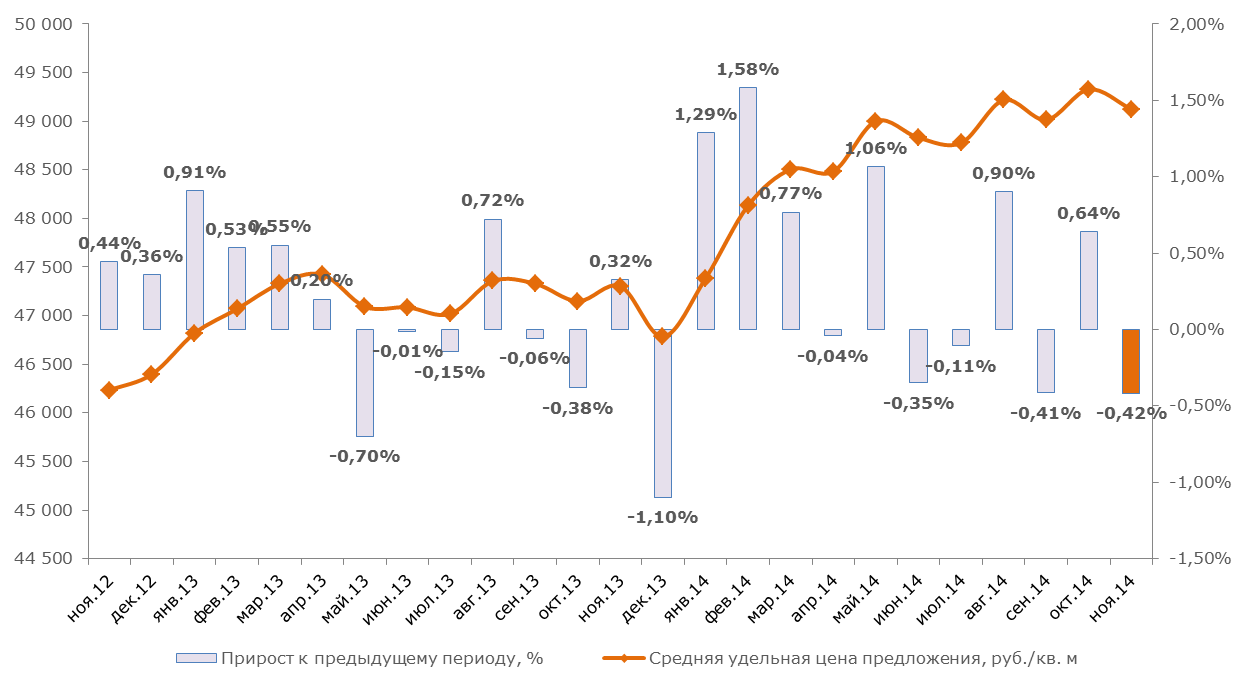 Источник: ИнвестОценкаЗа ноябрь средневзвешенная удельная цена предложения квартир снизилась на 0,42%, составив 49 123 руб./кв. м. С начала года рост цен на жилье в Воронеже составил 4,91%. Таблица 2. Дискретная пространственно-параметрическая модель рынка предложения жилой недвижимости (квартир) Воронежа на конец ноября 2014 годаИсточник: ИнвестОценкаЗаявление об ограничении ответственностиИнформация, содержащаяся в настоящем Обзоре, основана на достоверных, по мнению компании ИнвестОценка, данных. Несмотря на все предпринятые меры обеспечить достоверность содержащейся в Обзоре информации, компания ИнвестОценка не может гарантировать того, что в нем отсутствуют фактические неточности. Информация, содержащаяся в Обзоре, не может служить основанием для привлечения компании ИнвестОценка к юридической ответственности.Все права защищены. Настоящий Обзор подготовлен на основании результатов собственных исследований компании ИнвестОценка для ее клиентов исключительно в информационных целях. Содержание Обзора является собственностью компании ИнвестОценка. Ни одна из частей настоящего Обзора не может быть воспроизведена или передана ни в какой форме и никакими средствами без ссылки на компанию ИнвестОценка. При перепечатке и цитировании материалов Обзора ссылка на компанию ИнвестОценка обязательна.     Компания ИнвестОценка оставляет за собой право корректировать и обновлять данные настоящего Обзора в любое время и по своему усмотрению без уведомления.По всем вопросам, а также с пожеланиями и комментариями вы можете обращаться:по телефонам: +7 (473) 232-25-01, +7 (473) 253-12-53;по электронной почте: info-vrn@investocenka.ru. Основные показатели Ноябрь2014Прирост к прошлому месяцу, руб./кв. мПрирост к прошлому месяцу, %Средняя удельная цена предложения жилья в среднем по городу49 123-205-0,42%Общее количество экспонируемых объектов, шт.5 547-779-14,04%Средняя удельная цена предложения жилья по новизнеВторичка51 093+184+0,36%Новостройки46 372-362-0,78%Средняя удельная цена предложения жилья по количеству комнатОднокомнатные квартиры51 211-245-0,48%Двухкомнатные квартиры48 617-257-0,53%Трехкомнатные квартиры47 172+7+0,01%4-х и более комнатные квартиры45 157-31-0,07%Средняя удельная цена предложения жилья по районам городаЦентральный район53 861-1 100-2,04%Коминтерновский район48 453+389+0,80%Ленинский район56 2401 6112,86%Советский район45 767-1 865-4,08%Железнодорожный район47 065-529-1,12%Левобережный район49 035+118+0,24%Средняя удельная цена предложения жилья по типажу зданияСталинка49 968-390-0,78%Хрущевка48 930+557+1,14%Брежневка48 590-362-0,75%Чешка49 054+198+0,40%Современная49 192-389-0,79%Средняя удельная цена предложения жилья по материалу стенКирпичный51 431+259+0,50%Монолитный и монолитно-кирпичный47 831+297+0,62%Панельный47 048-995-2,12%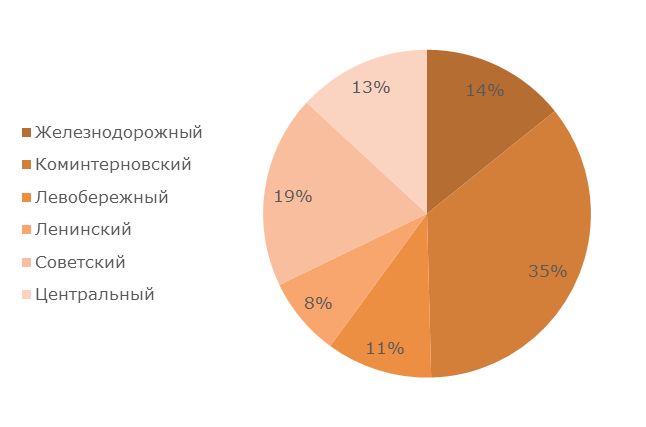 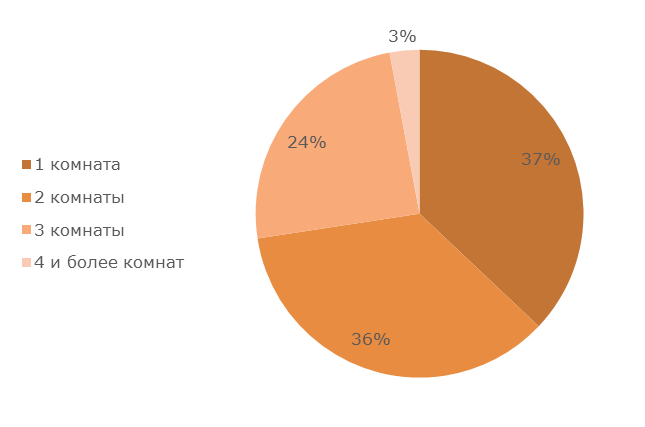 по районампо количеству комнат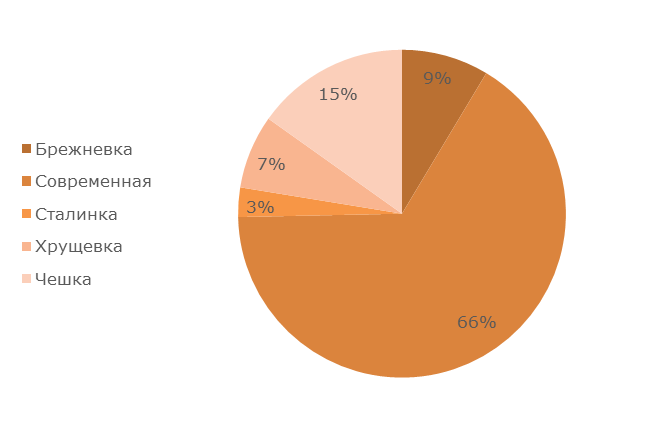 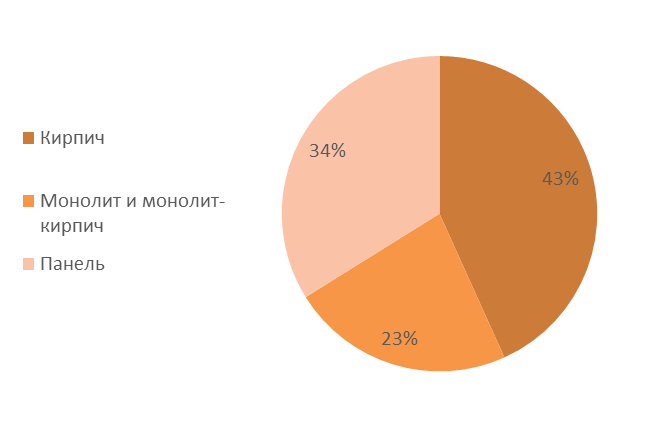 по типажу по материалу стен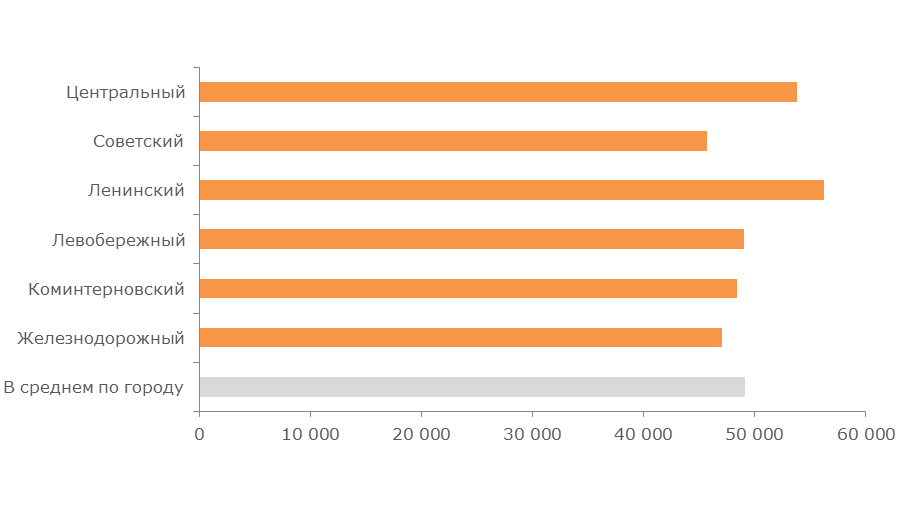 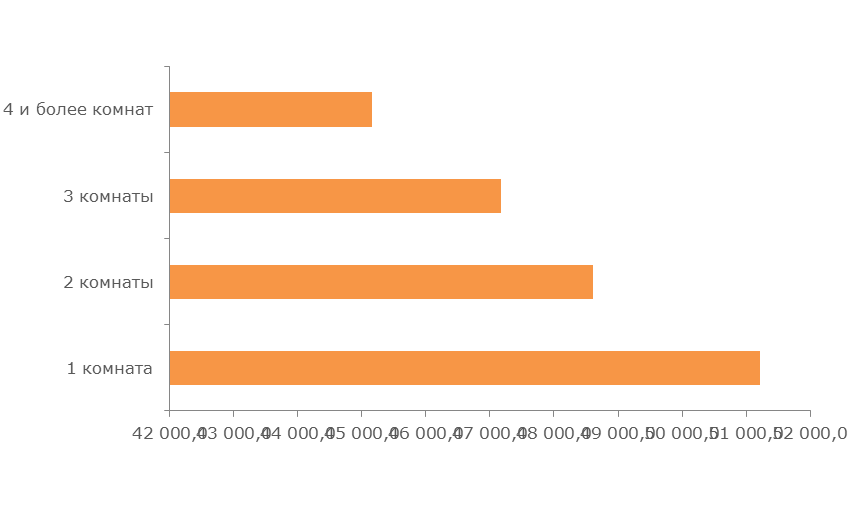 по районампо количеству комнат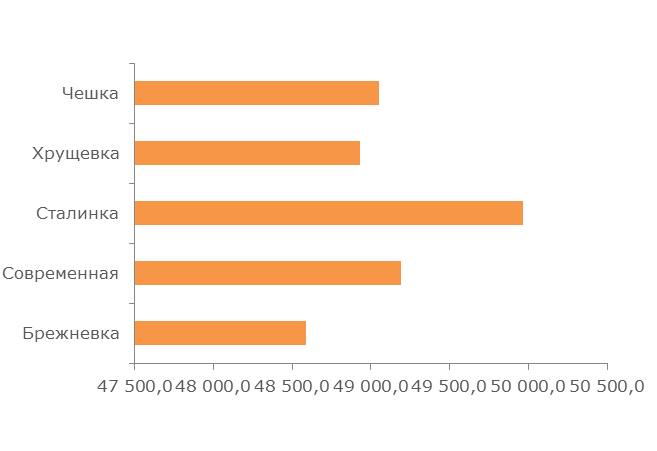 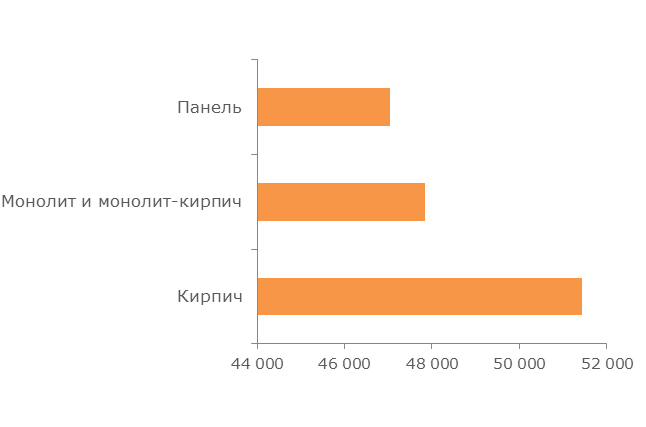 по типажу по материалу стенКлассификационный признакХарактеристикаКоличество экспонируемых объектов, шт.Средняя удельная цена предложения, руб./кв.мСреднеквадратическое отклонение, руб./кв.мМинимум, руб./кв.мМедиана, руб./кв.мМода, руб./кв.мМаксимум, руб./кв.мПогрешностьПогрешностьКлассификационный признакХарактеристикаКоличество экспонируемых объектов, шт.Средняя удельная цена предложения, руб./кв.мСреднеквадратическое отклонение, руб./кв.мМинимум, руб./кв.мМедиана, руб./кв.мМода, руб./кв.мМаксимум, руб./кв.мруб./кв.м%В среднем по городуВ среднем5 54749 122,66 518,126 415,148 014,050 000,0134 146,3175,00,4%Количество комнат1 комната2 05551 211,15 800,431 818,250 123,550 000,0125 454,5256,00,5%Количество комнат2 комнаты1 97148 616,96 443,426 415,147 272,750 000,0104 838,7290,30,6%Количество комнат3 комнаты1 35847 172,46 766,330 188,745 628,335 500,0134 146,3367,40,8%Количество комнат4 и более комнат16345 156,97 028,828 571,443 406,640 000,098 305,11 104,52,4%Районы расположенияЖелезнодорожный79047 064,74 968,931 818,246 666,750 000,076 087,0353,80,8%Районы расположенияКоминтерновский196148 452,65 412,331 296,347 826,150 000,097 250,0244,50,5%Районы расположенияЛевобережный58049 035,26 754,530 188,748 250,050 000,083 750,0561,41,1%Районы расположенияЛенинский43356 239,68 446,426 415,155 928,663 000,098 571,4812,81,4%Районы расположенияСоветский105545 766,65 901,926 766,645 000,035 500,080 789,5363,60,8%Районы расположенияЦентральный72853 860,87 797,931 981,151 785,750 000,0134 146,3578,41,1%Материал стенКирпич239951 431,47 320,626 415,150 000,050 000,0134 146,3299,00,6%Материал стенМонолит и монолит-кирпич126947 830,66 405,232 258,146 653,150 000,0104 285,7359,80,8%Материал стенПанель187947 047,65 156,026 766,647 125,035 500,085 732,7238,00,5%НовизнаВторичка323251 092,66 621,126 415,150 000,050 000,0134 146,3233,00,5%НовизнаНовостройки231546 372,35 651,532 258,145 663,035 500,0100 000,0235,00,5%ТипажиБрежневка47748 590,55 287,826 766,648 444,450 000,072 933,3484,71,0%ТипажиСовременная366549 191,76 937,728 571,447 777,850 000,0134 146,3229,20,5%ТипажиСталинка16149 968,08 573,731 413,647 700,350 000,0104 838,71 355,62,7%ТипажиХрущевка40348 929,75 895,326 415,148 139,550 000,097 001,8588,11,2%ТипажиЧешка84149 054,05 316,431 372,548 717,950 000,080 810,8366,90,7%